  Additional supplies available 24/7.  Ask your CNA for books, magazines, puzzles, coloring, laptops, newspapers, word search, or Music when activity partners are unavailable. 2:00 Worship with Reverend Paul2:00 Worship with Reverend Paul9:00 Nail Polish 100/200 halls10:00 Bingocize2:00 Memory Games9:00 Nail Polish 100/200 halls10:00 Bingocize2:00 Memory Games 8:30 Focus Paper Delivery 11:00 Chair Exercise     outdoors 2:30 Men’s Group  9:00 Scripture & Snack10:30 Garden gathering with   Tia @ Farm Bureau     2:00 Bingocize 9:00 1:1 Fun! 11:00 Westerns  2:00 Art Sessions  9:00 Virtual Laptop10:30 Pet Therapy with Jack Mother’s Day Brunch  11:30 East / 1:00 West   May Chronicles  11:00 Pet visits with Watson  2:00 Kentucky Derby Race2:00 Worship with Reverend PaulNational Skilled Nursing Care Week Begins!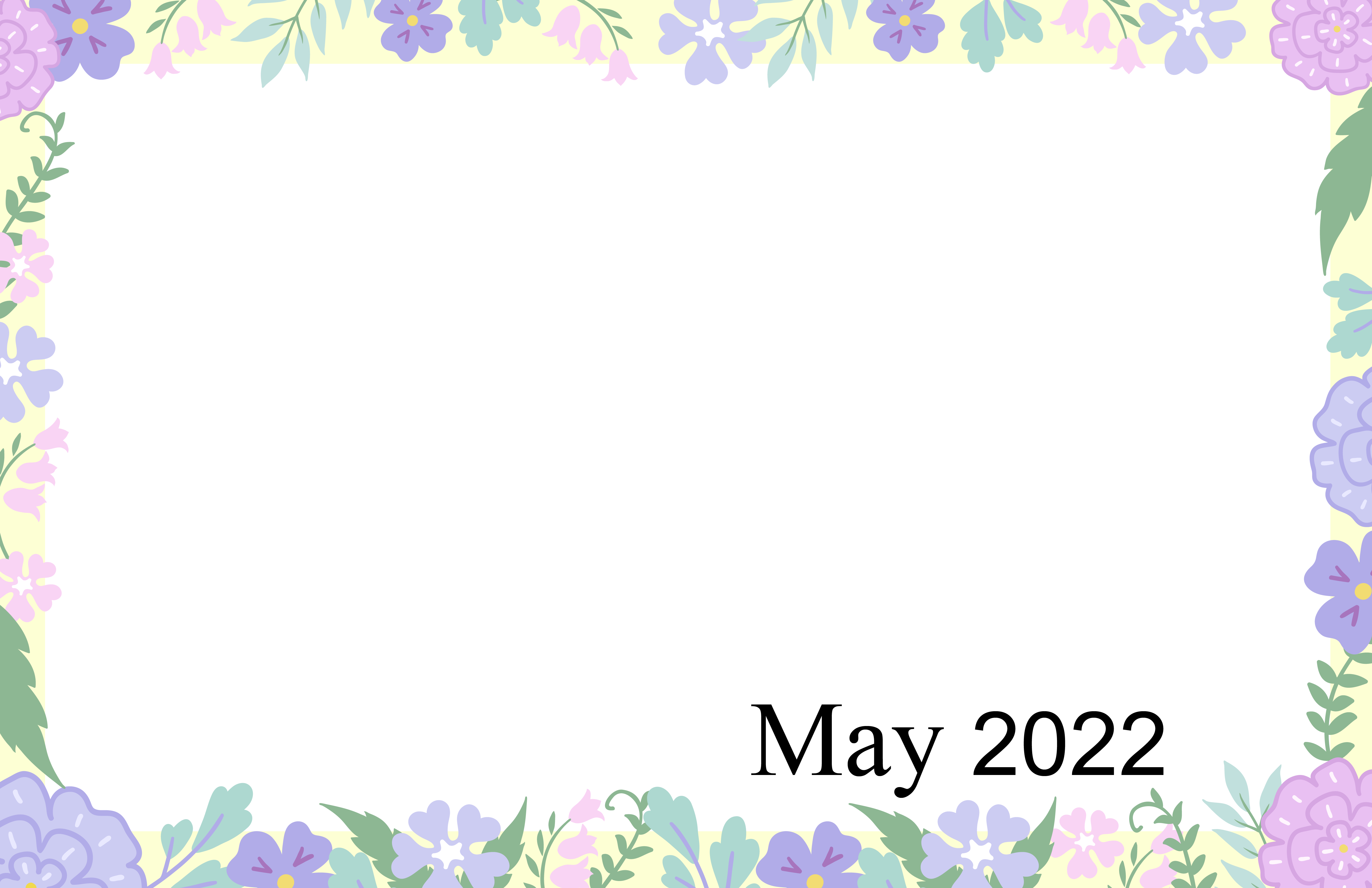   9:00 Nail Polish 300   hall 10:00 Bingocize 2:00 Ireland – Test your Luck at our games  9:00 Nail Polish 300   hall 10:00 Bingocize 2:00 Ireland – Test your Luck at our games   8:30 Focus Paper Delivery  11:00 Chair Exercise Outdoors  2:00 California Beach       Bums  4:00 Pet therapy with   Watson   8:30 Focus Paper Delivery  11:00 Chair Exercise Outdoors  2:00 California Beach       Bums  4:00 Pet therapy with   Watson9:00 Scripture & Snack  11:00 Chair Exercise2:00 Art Show Fundraiser in Paris France  9:00 1:1 Fun! 11:00 Westerns 2:00 Knox Zimmer Magic Show in Las Vegas  9:00 Virtual Laptop10:30 Pet Therapy with Jack 11:00 Uplift  2:00 Aloha Hawaii   11:00 Pet visits with Watson   Word Search Puzzles2:00 Worship with Reverend Paul 9:00 Nail Polish 400   hall2:00 Funny Money   Auction 9:00 Nail Polish 400   hall2:00 Funny Money   Auction 8:30 Focus Paper Delivery 11:00 Chair Exercise  2:00 Garden Gathering 8:30 Focus Paper Delivery 11:00 Chair Exercise  2:00 Garden Gathering9:00 Scripture & Snack  11:00 Chair Exercise  2:00 Bingocize  9:00 1:1 Fun! 11:00 Westerns 2:00 Art Session  9:00 Virtual Laptop 10:30 Pet Therapy with Jack 11:00 Uplift  2:00 Celebrating Armed Forces Day  11:00 Pet visits with Watson   Armed Forces Puzzles2:00 Worship with Reverend Paul 9:00 Nail Polish 500 hall 2:00 Oodles of Noodles   & Balloon Bop 9:00 Nail Polish 500 hall 2:00 Oodles of Noodles   & Balloon Bop 8:30 Focus Paper Delivery 11:00 Chair Exercise  2:00 Resident Council 4:00 Pet therapy with   Watson 8:30 Focus Paper Delivery 11:00 Chair Exercise  2:00 Resident Council 4:00 Pet therapy with   Watson9:00 Scripture & Snack  11:00 Chair Exercise  2:00 Bingocize  9:00 1:1 Fun! 11:00 Westerns 2:00 Art Sessions 9:00 Virtual Laptop 10:30 Pet Therapy with Jack 11:00 Uplift  1:30 Movie Matinee  11:00 Pet visits with Watson  Memorial Day Puzzles and brain teasers 2:00 Worship with Reverend Paul9:00 Nail Polish 600 hall  2:00 Bowling9:00 Nail Polish 600 hall  2:00 Bowling 8:30 Focus Paper Delivery 11:00 Chair Exercise  2:00 Baseball 8:30 Focus Paper Delivery 11:00 Chair Exercise  2:00 BaseballAll activities are subject to change. All activities are subject to change. All activities are subject to change. All activities are subject to change. 